杉戸町　ご担当者様令和4年10月29日　　　　　　　　　　　　　　　　　　　氏　名　　久松　祐樹　　　　　㊞　　　　　　　　　　　　　　　　　　　住　所　　杉戸町大字清地1097番地16　　　　　　　　　　　　　　　　　　　連絡先（電話）　0480-33-2076（タイトル）ゴミのポイ捨てへの注意喚起と道路整備を求めます（要望の要旨）道路へのゴミのポイ捨てが多くて困っています。また、トラックがよく通る道路でもあるため路面にひび割れがあります。ポイ捨てへの対策と道路の修繕を希望させて頂きます。（杉戸町本郷会館前の道路・本郷1138）（要旨の趣旨）「不法投棄禁止」の看板は複数立ててありますが、ゴミのポイ捨ては後を絶ちません。またトラックがよく通り、路面のあちこちでひび割れがありますので、道路の修繕も希望させて頂きました。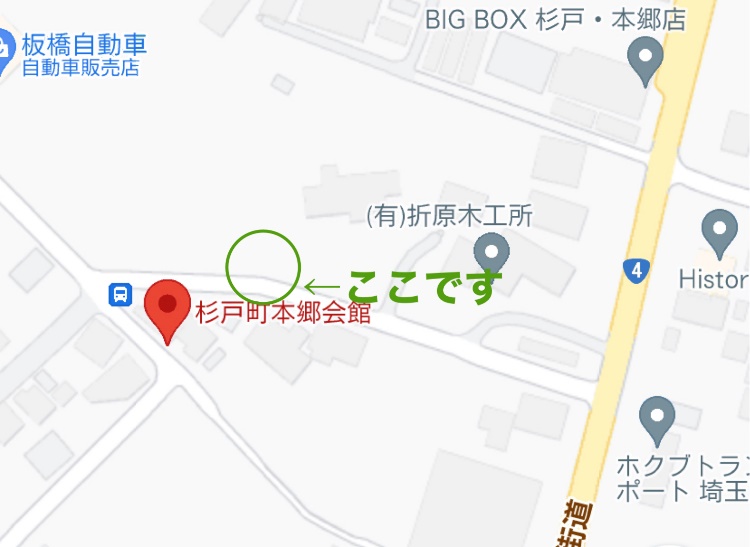 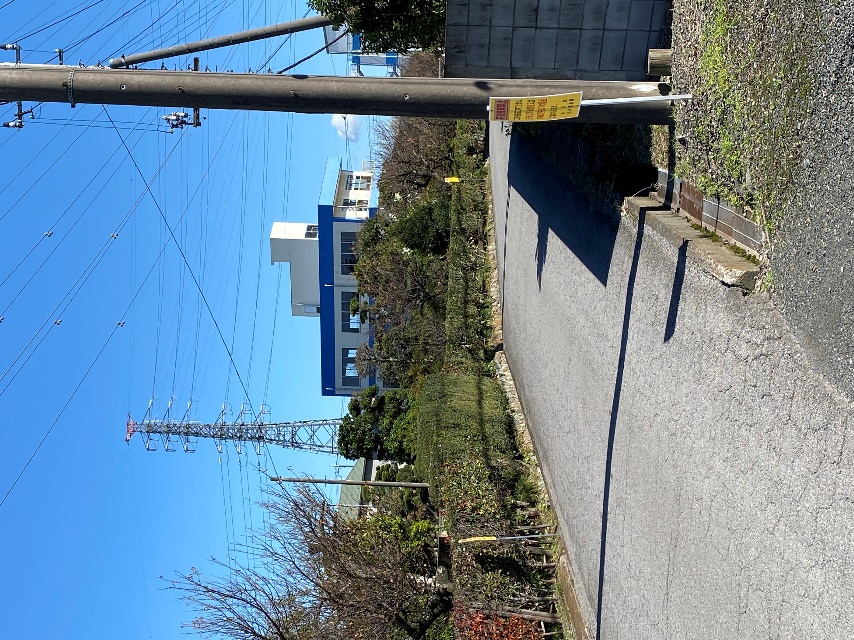 